Арефьев Иван АнатольевичСотрудник полицииДата рождения: 11.11.1995 г.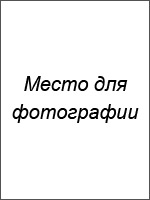 Город:  МоскваСемейное положение: холостТелефон: +7-xxx-xxx-xx-xxE-mail: …@ya.ruОбразование:Среднее профессиональное2009 – 2012 гг.,  Колледж полиции №2 ГУВД г. Москвы

Опыт работы:Должность: полицейскийДолжностные обязанности:Обеспечение общественного порядка в помещениях метрополитена.Патрулирование, проверка документов граждан.Пресечение попыток нарушений требований правопорядка.Оформление документации.Причина увольнения: желание работать в подразделениях ОМОНДополнительная информация:Знание иностранных языков: английский базовыйВладение компьютером: пользовательВодительские права категории «В»Навыки:Опыт работа с правонарушителями.Оформление документации.Знание законодательства.Личные качества: Ответственность, умение разрешать конфликтные ситуации, веду здоровый образ жизни, занимаюсь спортом (вольная борьба)Рекомендации с предыдущего места работы:Предоставлю по требованиюОжидаемый уровень заработной платы: от 50 000 рублей.17.08.2012 — по наст. времяУВД на Московском метрополитене